2021年度　ユネスコ協会SDGs活動助成申請書年　　　月　　　日提出公益社団法人日本ユネスコ協会連盟 理事長　鈴木　佑司　殿【事業内容】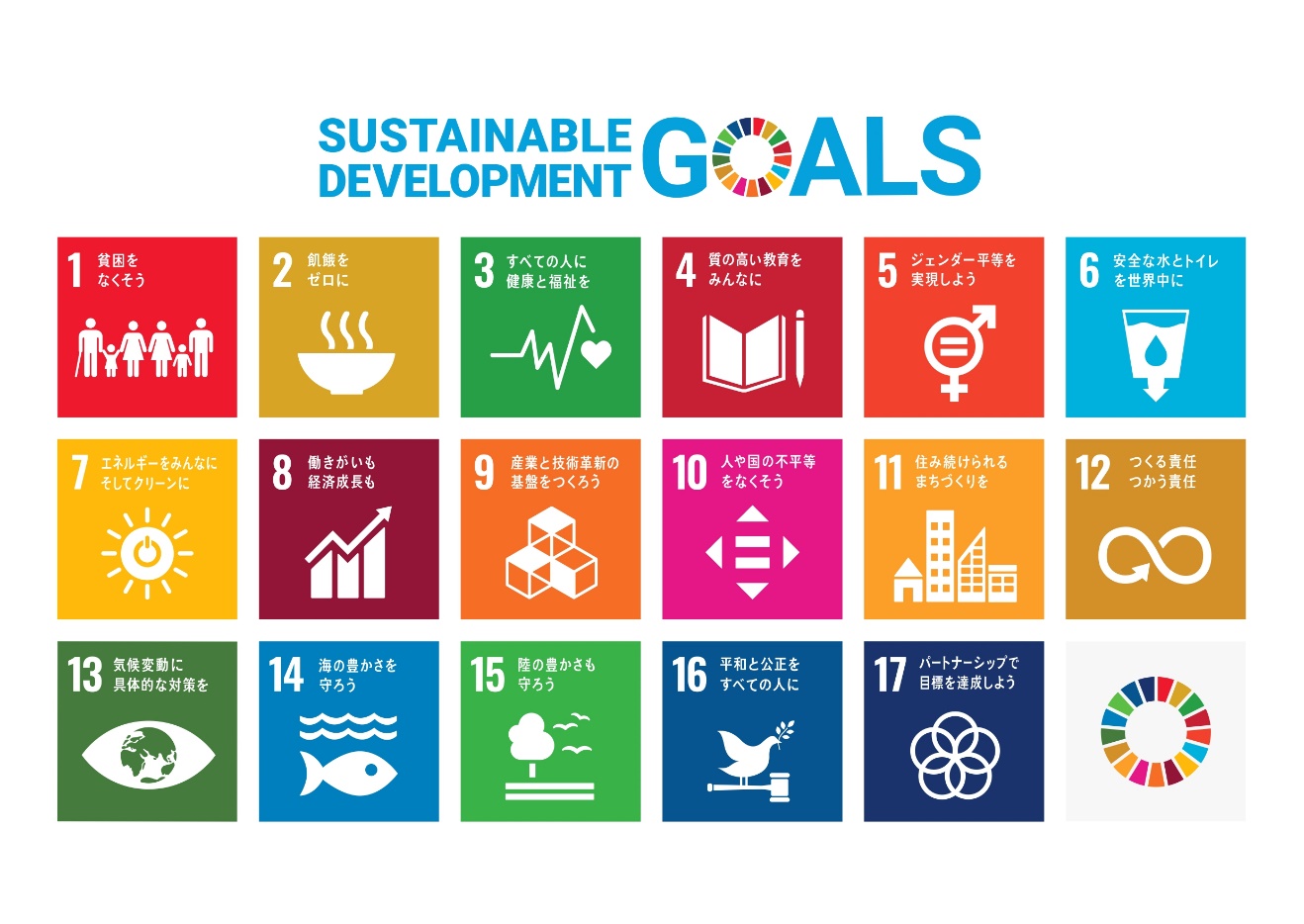 実施までのスケジュール構成団体会員名（ユ協・クラブ名）団体代表者役職：氏名：氏名：青年会員申請代表者氏名〔分野3の場合のみ記入〕〔分野3の場合のみ記入〕TEL：電子メール：事務担当者氏名注：分野3の場合は青年会員注：分野3の場合は青年会員TEL：電子メール：連絡先（助成通知の送付先を記載）〒　　　　　　　　　　　　　　　　　　　　　　　　様〒　　　　　　　　　　　　　　　　　　　　　　　　様〒　　　　　　　　　　　　　　　　　　　　　　　　様事業名称対象分野(○をつけてください。)〔分野1〕事業地域へのSDGs普及活動事業対象分野(○をつけてください。)〔分野2〕ユネスコスクールや学校内のユネスコ活動とユ協が連携してSDGs達成に貢献する事業対象分野(○をつけてください。)〔分野3〕ユネスコ協会・クラブに所属する青年会員が中心となって行う事業対象分野(○をつけてください。)〔分野４〕新型コロナウイルス感染症対策事業対象分野(○をつけてください。)〔分野５〕ウィズコロナ時代に対応する事業助成申請金額　　　　　　　　　　　　　　　円　　　　　　　　　　　　　　　円達成を目指すSDGsの目標事業内容事業の目的事業が目指す社会課題に対する成果事業によるSDGs達成に向けての成果事業の結果がもたらす地域との関わりや波及効果について実施期間　　　　 年　　 月　  ～　　　　 年 　　月実施場所運営体制（実行委員会、担当人数、当日スタッフ人数）活動開始年度（継続年数）事業の対象と人数広報方法募集方法事業実施にあたって行う新型コロナウイルス感染症対策協力団体期日内容